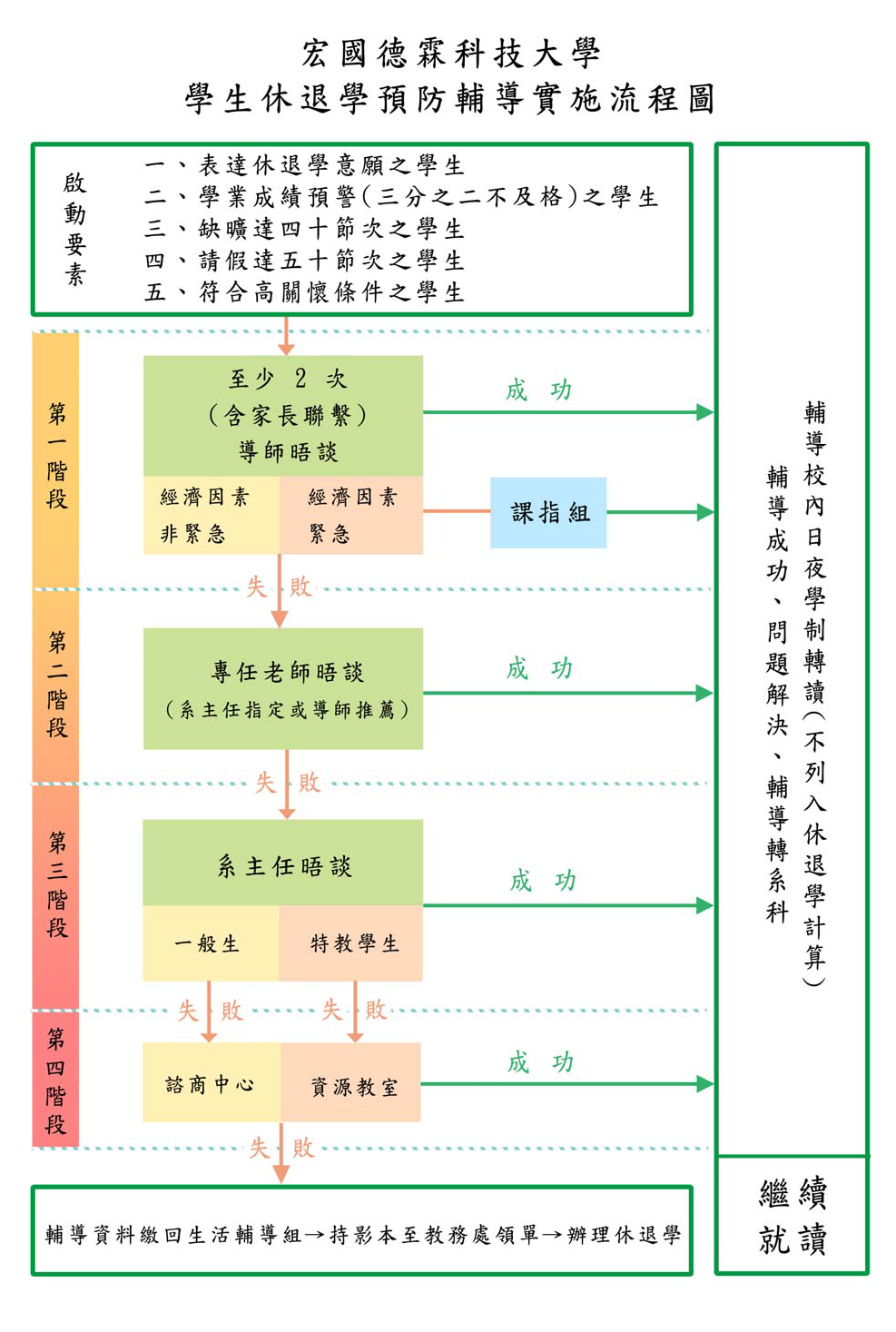 宏國德霖科技大學學生休退學預防輔導 導師輔導記錄表宏國德霖科技大學學生休退學預防輔導 專任老師輔導記錄表宏國德霖科技大學學生休退學預防輔導 系主任輔導紀錄表宏國德霖科技大學休退學預防輔導諮商中心/資源教室輔導記錄表宏國德霖科技大學 學生休退學預防輔導機制檢核表宏國德霖科技大學 學生休退學預防輔導機制檢核表宏國德霖科技大學 學生休退學預防輔導機制檢核表宏國德霖科技大學 學生休退學預防輔導機制檢核表宏國德霖科技大學 學生休退學預防輔導機制檢核表宏國德霖科技大學 學生休退學預防輔導機制檢核表宏國德霖科技大學 學生休退學預防輔導機制檢核表宏國德霖科技大學 學生休退學預防輔導機制檢核表宏國德霖科技大學 學生休退學預防輔導機制檢核表一、學生基本資料一、學生基本資料一、學生基本資料一、學生基本資料一、學生基本資料一、學生基本資料一、學生基本資料一、學生基本資料一、學生基本資料姓名姓名班級班級學號學號聯絡電話聯絡電話家長姓名家長姓名家長電話家長電話二、啟動要素：（符合請打勾，可複選）二、啟動要素：（符合請打勾，可複選）二、啟動要素：（符合請打勾，可複選）二、啟動要素：（符合請打勾，可複選）二、啟動要素：（符合請打勾，可複選）二、啟動要素：（符合請打勾，可複選）二、啟動要素：（符合請打勾，可複選）二、啟動要素：（符合請打勾，可複選）二、啟動要素：（符合請打勾，可複選）□休退學意願□學業成績預警□曠課達 40 節次(含以上)□請假達五十節次□高關懷學生□休退學意願□學業成績預警□曠課達 40 節次(含以上)□請假達五十節次□高關懷學生□休退學意願□學業成績預警□曠課達 40 節次(含以上)□請假達五十節次□高關懷學生□休退學意願□學業成績預警□曠課達 40 節次(含以上)□請假達五十節次□高關懷學生□休退學意願□學業成績預警□曠課達 40 節次(含以上)□請假達五十節次□高關懷學生□休退學意願□學業成績預警□曠課達 40 節次(含以上)□請假達五十節次□高關懷學生□休退學意願□學業成績預警□曠課達 40 節次(含以上)□請假達五十節次□高關懷學生□休退學意願□學業成績預警□曠課達 40 節次(含以上)□請假達五十節次□高關懷學生□休退學意願□學業成績預警□曠課達 40 節次(含以上)□請假達五十節次□高關懷學生三、遭遇問題：（符合請打勾，可複選）三、遭遇問題：（符合請打勾，可複選）三、遭遇問題：（符合請打勾，可複選）三、遭遇問題：（符合請打勾，可複選）三、遭遇問題：（符合請打勾，可複選）三、遭遇問題：（符合請打勾，可複選）三、遭遇問題：（符合請打勾，可複選）三、遭遇問題：（符合請打勾，可複選）三、遭遇問題：（符合請打勾，可複選）□經濟（家庭）因素 □健康因素	□情感因素	□工讀因素□學業志趣不符	□學業成績不佳	□畢業門檻因素	□生涯規劃□出國留(遊)學	□缺曠過多因素	□人際關係	□家庭遷移□其他＿＿＿＿＿＿＿＿＿＿＿＿＿。□經濟（家庭）因素 □健康因素	□情感因素	□工讀因素□學業志趣不符	□學業成績不佳	□畢業門檻因素	□生涯規劃□出國留(遊)學	□缺曠過多因素	□人際關係	□家庭遷移□其他＿＿＿＿＿＿＿＿＿＿＿＿＿。□經濟（家庭）因素 □健康因素	□情感因素	□工讀因素□學業志趣不符	□學業成績不佳	□畢業門檻因素	□生涯規劃□出國留(遊)學	□缺曠過多因素	□人際關係	□家庭遷移□其他＿＿＿＿＿＿＿＿＿＿＿＿＿。□經濟（家庭）因素 □健康因素	□情感因素	□工讀因素□學業志趣不符	□學業成績不佳	□畢業門檻因素	□生涯規劃□出國留(遊)學	□缺曠過多因素	□人際關係	□家庭遷移□其他＿＿＿＿＿＿＿＿＿＿＿＿＿。□經濟（家庭）因素 □健康因素	□情感因素	□工讀因素□學業志趣不符	□學業成績不佳	□畢業門檻因素	□生涯規劃□出國留(遊)學	□缺曠過多因素	□人際關係	□家庭遷移□其他＿＿＿＿＿＿＿＿＿＿＿＿＿。□經濟（家庭）因素 □健康因素	□情感因素	□工讀因素□學業志趣不符	□學業成績不佳	□畢業門檻因素	□生涯規劃□出國留(遊)學	□缺曠過多因素	□人際關係	□家庭遷移□其他＿＿＿＿＿＿＿＿＿＿＿＿＿。□經濟（家庭）因素 □健康因素	□情感因素	□工讀因素□學業志趣不符	□學業成績不佳	□畢業門檻因素	□生涯規劃□出國留(遊)學	□缺曠過多因素	□人際關係	□家庭遷移□其他＿＿＿＿＿＿＿＿＿＿＿＿＿。□經濟（家庭）因素 □健康因素	□情感因素	□工讀因素□學業志趣不符	□學業成績不佳	□畢業門檻因素	□生涯規劃□出國留(遊)學	□缺曠過多因素	□人際關係	□家庭遷移□其他＿＿＿＿＿＿＿＿＿＿＿＿＿。□經濟（家庭）因素 □健康因素	□情感因素	□工讀因素□學業志趣不符	□學業成績不佳	□畢業門檻因素	□生涯規劃□出國留(遊)學	□缺曠過多因素	□人際關係	□家庭遷移□其他＿＿＿＿＿＿＿＿＿＿＿＿＿。四、各階段輔導檢核四、各階段輔導檢核四、各階段輔導檢核四、各階段輔導檢核四、各階段輔導檢核四、各階段輔導檢核四、各階段輔導檢核四、各階段輔導檢核四、各階段輔導檢核階段負責人(單位)負責人(單位)負責人(單位)簽	章簽	章輔導紀錄表輔導紀錄表輔導結果一導師導師導師□一張□兩張以上□一張□兩張以上□成功□下一階段一課指組課指組課指組□緊急紓困申請表□緊急紓困申請表□申辦□未申辦二專任老師專任老師專任老師□一張□兩張以上□一張□兩張以上□成功□下一階段三系主任系主任系主任□一張□兩張以上□一張□兩張以上□成功□下一階段四諮商中心 (資源教室)諮商中心 (資源教室)諮商中心 (資源教室)□一張□兩張以上□一張□兩張以上□成功□下一階段四諮商中心 (資源教室)諮商中心 (資源教室)諮商中心 (資源教室)□一張□兩張以上□一張□兩張以上□成功□下一階段五、輔導結果五、輔導結果五、輔導結果五、輔導結果五、輔導結果五、輔導結果五、輔導結果五、輔導結果五、輔導結果□繼續就讀□繼續就讀□繼續就讀□打消休退學意願	□課業輔導後成績改善	□缺曠情況改善□遭遇問題解決	□輔導轉科系□打消休退學意願	□課業輔導後成績改善	□缺曠情況改善□遭遇問題解決	□輔導轉科系□打消休退學意願	□課業輔導後成績改善	□缺曠情況改善□遭遇問題解決	□輔導轉科系□打消休退學意願	□課業輔導後成績改善	□缺曠情況改善□遭遇問題解決	□輔導轉科系□打消休退學意願	□課業輔導後成績改善	□缺曠情況改善□遭遇問題解決	□輔導轉科系□打消休退學意願	□課業輔導後成績改善	□缺曠情況改善□遭遇問題解決	□輔導轉科系□辦理休退學□辦理休退學□辦理休退學□學生輔導校內日夜學制轉讀（不列入休退學計算）□學生輔導校內日夜學制轉讀（不列入休退學計算）□學生輔導校內日夜學制轉讀（不列入休退學計算）□學生輔導校內日夜學制轉讀（不列入休退學計算）□學生輔導校內日夜學制轉讀（不列入休退學計算）□學生輔導校內日夜學制轉讀（不列入休退學計算）□辦理休退學□辦理休退學□辦理休退學□經濟（家庭）因素	□健康因素	□情感因素	□工讀因素□學業志趣不符	□學業成績不佳	□畢業門檻因素	□生涯規劃□出國留(遊)學	□缺曠過多因素	□人際關係	□家庭遷移□其他＿＿＿＿＿＿＿＿＿＿＿＿＿。□經濟（家庭）因素	□健康因素	□情感因素	□工讀因素□學業志趣不符	□學業成績不佳	□畢業門檻因素	□生涯規劃□出國留(遊)學	□缺曠過多因素	□人際關係	□家庭遷移□其他＿＿＿＿＿＿＿＿＿＿＿＿＿。□經濟（家庭）因素	□健康因素	□情感因素	□工讀因素□學業志趣不符	□學業成績不佳	□畢業門檻因素	□生涯規劃□出國留(遊)學	□缺曠過多因素	□人際關係	□家庭遷移□其他＿＿＿＿＿＿＿＿＿＿＿＿＿。□經濟（家庭）因素	□健康因素	□情感因素	□工讀因素□學業志趣不符	□學業成績不佳	□畢業門檻因素	□生涯規劃□出國留(遊)學	□缺曠過多因素	□人際關係	□家庭遷移□其他＿＿＿＿＿＿＿＿＿＿＿＿＿。□經濟（家庭）因素	□健康因素	□情感因素	□工讀因素□學業志趣不符	□學業成績不佳	□畢業門檻因素	□生涯規劃□出國留(遊)學	□缺曠過多因素	□人際關係	□家庭遷移□其他＿＿＿＿＿＿＿＿＿＿＿＿＿。□經濟（家庭）因素	□健康因素	□情感因素	□工讀因素□學業志趣不符	□學業成績不佳	□畢業門檻因素	□生涯規劃□出國留(遊)學	□缺曠過多因素	□人際關係	□家庭遷移□其他＿＿＿＿＿＿＿＿＿＿＿＿＿。學生基本資料學生基本資料學生基本資料學生基本資料學生基本資料學生基本資料學生基本資料姓	名班	級班	級學	號聯絡電話聯絡電話家長姓名家長電話家長電話輔導策略（可複選）輔導策略（可複選）輔導策略（可複選）輔導策略（可複選）輔導策略（可複選）輔導策略（可複選）輔導策略（可複選）□輔導轉系科	□輔導校內學制轉換（不列入休退學計算）□提供補救教學措施	□提供適性教育	□提供工讀機會□協助急難救助申請	□強化家庭支持系統	□強化同儕支持系統□提供生涯探索與規劃	□提供諮商晤談	□協助辦理延後兵役申請□陪同就醫就診	□其他＿＿＿＿＿＿＿＿＿＿＿＿□輔導轉系科	□輔導校內學制轉換（不列入休退學計算）□提供補救教學措施	□提供適性教育	□提供工讀機會□協助急難救助申請	□強化家庭支持系統	□強化同儕支持系統□提供生涯探索與規劃	□提供諮商晤談	□協助辦理延後兵役申請□陪同就醫就診	□其他＿＿＿＿＿＿＿＿＿＿＿＿□輔導轉系科	□輔導校內學制轉換（不列入休退學計算）□提供補救教學措施	□提供適性教育	□提供工讀機會□協助急難救助申請	□強化家庭支持系統	□強化同儕支持系統□提供生涯探索與規劃	□提供諮商晤談	□協助辦理延後兵役申請□陪同就醫就診	□其他＿＿＿＿＿＿＿＿＿＿＿＿□輔導轉系科	□輔導校內學制轉換（不列入休退學計算）□提供補救教學措施	□提供適性教育	□提供工讀機會□協助急難救助申請	□強化家庭支持系統	□強化同儕支持系統□提供生涯探索與規劃	□提供諮商晤談	□協助辦理延後兵役申請□陪同就醫就診	□其他＿＿＿＿＿＿＿＿＿＿＿＿□輔導轉系科	□輔導校內學制轉換（不列入休退學計算）□提供補救教學措施	□提供適性教育	□提供工讀機會□協助急難救助申請	□強化家庭支持系統	□強化同儕支持系統□提供生涯探索與規劃	□提供諮商晤談	□協助辦理延後兵役申請□陪同就醫就診	□其他＿＿＿＿＿＿＿＿＿＿＿＿□輔導轉系科	□輔導校內學制轉換（不列入休退學計算）□提供補救教學措施	□提供適性教育	□提供工讀機會□協助急難救助申請	□強化家庭支持系統	□強化同儕支持系統□提供生涯探索與規劃	□提供諮商晤談	□協助辦理延後兵役申請□陪同就醫就診	□其他＿＿＿＿＿＿＿＿＿＿＿＿□輔導轉系科	□輔導校內學制轉換（不列入休退學計算）□提供補救教學措施	□提供適性教育	□提供工讀機會□協助急難救助申請	□強化家庭支持系統	□強化同儕支持系統□提供生涯探索與規劃	□提供諮商晤談	□協助辦理延後兵役申請□陪同就醫就診	□其他＿＿＿＿＿＿＿＿＿＿＿＿輔導方式（可複選）輔導方式（可複選）輔導方式（可複選）輔導方式（可複選）輔導方式（可複選）輔導方式（可複選）輔導方式（可複選）□個別談話	□家長聯繫	□電話關懷	□其他 	□個別談話	□家長聯繫	□電話關懷	□其他 	□個別談話	□家長聯繫	□電話關懷	□其他 	□個別談話	□家長聯繫	□電話關懷	□其他 	□個別談話	□家長聯繫	□電話關懷	□其他 	□個別談話	□家長聯繫	□電話關懷	□其他 	□個別談話	□家長聯繫	□電話關懷	□其他 	輔導內容摘要輔導內容摘要輔導內容摘要輔導內容摘要輔導內容摘要輔導內容摘要輔導內容摘要一、主要問題簡述：二、家長聯繫狀況：三、評估與分析:一、主要問題簡述：二、家長聯繫狀況：三、評估與分析:一、主要問題簡述：二、家長聯繫狀況：三、評估與分析:一、主要問題簡述：二、家長聯繫狀況：三、評估與分析:一、主要問題簡述：二、家長聯繫狀況：三、評估與分析:一、主要問題簡述：二、家長聯繫狀況：三、評估與分析:一、主要問題簡述：二、家長聯繫狀況：三、評估與分析:輔導結果輔導結果□成功	□失敗紀錄日期紀錄日期 	年 	月 	日 	年 	月 	日導師簽章導師簽章系主任簽章系主任簽章學生基本資料學生基本資料學生基本資料學生基本資料學生基本資料學生基本資料學生基本資料學生基本資料姓	名班	級班	級學	號聯絡電話聯絡電話家長姓名家長電話家長電話輔導策略（可複選）輔導策略（可複選）輔導策略（可複選）輔導策略（可複選）輔導策略（可複選）輔導策略（可複選）輔導策略（可複選）輔導策略（可複選）□輔導轉系科□輔導轉系科□輔導轉系科□輔導校內學制轉換（不列入休退學計算）□輔導校內學制轉換（不列入休退學計算）□輔導校內學制轉換（不列入休退學計算）□輔導校內學制轉換（不列入休退學計算）□輔導校內學制轉換（不列入休退學計算）□提供補救教學措施□提供補救教學措施□提供補救教學措施□提供適性教育	□提供工讀機會□提供適性教育	□提供工讀機會□提供適性教育	□提供工讀機會□提供適性教育	□提供工讀機會□提供適性教育	□提供工讀機會□協助急難救助申請□協助急難救助申請□協助急難救助申請□強化家庭支持系統	□強化同儕支持系統□強化家庭支持系統	□強化同儕支持系統□強化家庭支持系統	□強化同儕支持系統□強化家庭支持系統	□強化同儕支持系統□強化家庭支持系統	□強化同儕支持系統□提供生涯探索與規劃□提供生涯探索與規劃□提供生涯探索與規劃□提供諮商晤談	□協助辦理延後兵役申請□提供諮商晤談	□協助辦理延後兵役申請□提供諮商晤談	□協助辦理延後兵役申請□提供諮商晤談	□協助辦理延後兵役申請□提供諮商晤談	□協助辦理延後兵役申請□陪同就醫就診□陪同就醫就診□陪同就醫就診□其他＿＿＿＿＿＿＿＿＿＿＿＿□其他＿＿＿＿＿＿＿＿＿＿＿＿□其他＿＿＿＿＿＿＿＿＿＿＿＿□其他＿＿＿＿＿＿＿＿＿＿＿＿□其他＿＿＿＿＿＿＿＿＿＿＿＿輔導方式（可複選）輔導方式（可複選）輔導方式（可複選）輔導方式（可複選）輔導方式（可複選）輔導方式（可複選）輔導方式（可複選）輔導方式（可複選）□個別談話□個別談話□家長聯繫□電話關懷□電話關懷□其他 	□其他 	□其他 	輔導內容摘要輔導內容摘要輔導內容摘要輔導內容摘要輔導內容摘要輔導內容摘要輔導內容摘要輔導內容摘要一、主要問題簡述：二、評估與分析:一、主要問題簡述：二、評估與分析:一、主要問題簡述：二、評估與分析:一、主要問題簡述：二、評估與分析:一、主要問題簡述：二、評估與分析:一、主要問題簡述：二、評估與分析:一、主要問題簡述：二、評估與分析:一、主要問題簡述：二、評估與分析:輔導結果輔導結果□成功□失敗紀錄日期紀錄日期 	年 	月 	日 	年 	月 	日專任老師簽章專任老師簽章系主任簽章系主任簽章學生基本資料學生基本資料學生基本資料學生基本資料學生基本資料學生基本資料學生基本資料姓	名班	級班	級學	號聯絡電話聯絡電話家長姓名家長電話家長電話輔導策略（可複選）輔導策略（可複選）輔導策略（可複選）輔導策略（可複選）輔導策略（可複選）輔導策略（可複選）輔導策略（可複選）□輔導轉系科	□輔導校內學制轉換（不列入休退學計算）□提供補救教學措施	□提供適性教育	□提供工讀機會□協助急難救助申請	□強化家庭支持系統	□強化同儕支持系統□提供生涯探索與規劃	□提供諮商晤談	□協助辦理延後兵役申請□陪同就醫就診	□其他＿＿＿＿＿＿＿＿＿＿＿＿□輔導轉系科	□輔導校內學制轉換（不列入休退學計算）□提供補救教學措施	□提供適性教育	□提供工讀機會□協助急難救助申請	□強化家庭支持系統	□強化同儕支持系統□提供生涯探索與規劃	□提供諮商晤談	□協助辦理延後兵役申請□陪同就醫就診	□其他＿＿＿＿＿＿＿＿＿＿＿＿□輔導轉系科	□輔導校內學制轉換（不列入休退學計算）□提供補救教學措施	□提供適性教育	□提供工讀機會□協助急難救助申請	□強化家庭支持系統	□強化同儕支持系統□提供生涯探索與規劃	□提供諮商晤談	□協助辦理延後兵役申請□陪同就醫就診	□其他＿＿＿＿＿＿＿＿＿＿＿＿□輔導轉系科	□輔導校內學制轉換（不列入休退學計算）□提供補救教學措施	□提供適性教育	□提供工讀機會□協助急難救助申請	□強化家庭支持系統	□強化同儕支持系統□提供生涯探索與規劃	□提供諮商晤談	□協助辦理延後兵役申請□陪同就醫就診	□其他＿＿＿＿＿＿＿＿＿＿＿＿□輔導轉系科	□輔導校內學制轉換（不列入休退學計算）□提供補救教學措施	□提供適性教育	□提供工讀機會□協助急難救助申請	□強化家庭支持系統	□強化同儕支持系統□提供生涯探索與規劃	□提供諮商晤談	□協助辦理延後兵役申請□陪同就醫就診	□其他＿＿＿＿＿＿＿＿＿＿＿＿□輔導轉系科	□輔導校內學制轉換（不列入休退學計算）□提供補救教學措施	□提供適性教育	□提供工讀機會□協助急難救助申請	□強化家庭支持系統	□強化同儕支持系統□提供生涯探索與規劃	□提供諮商晤談	□協助辦理延後兵役申請□陪同就醫就診	□其他＿＿＿＿＿＿＿＿＿＿＿＿□輔導轉系科	□輔導校內學制轉換（不列入休退學計算）□提供補救教學措施	□提供適性教育	□提供工讀機會□協助急難救助申請	□強化家庭支持系統	□強化同儕支持系統□提供生涯探索與規劃	□提供諮商晤談	□協助辦理延後兵役申請□陪同就醫就診	□其他＿＿＿＿＿＿＿＿＿＿＿＿主要輔導方式主要輔導方式主要輔導方式主要輔導方式主要輔導方式主要輔導方式主要輔導方式□個別談話	□家長聯繫	□電話關懷	□其他 	□個別談話	□家長聯繫	□電話關懷	□其他 	□個別談話	□家長聯繫	□電話關懷	□其他 	□個別談話	□家長聯繫	□電話關懷	□其他 	□個別談話	□家長聯繫	□電話關懷	□其他 	□個別談話	□家長聯繫	□電話關懷	□其他 	□個別談話	□家長聯繫	□電話關懷	□其他 	輔導內容摘要輔導內容摘要輔導內容摘要輔導內容摘要輔導內容摘要輔導內容摘要輔導內容摘要一、主要問題簡述：二、評估與分析:三、輔導結果：一、主要問題簡述：二、評估與分析:三、輔導結果：一、主要問題簡述：二、評估與分析:三、輔導結果：一、主要問題簡述：二、評估與分析:三、輔導結果：一、主要問題簡述：二、評估與分析:三、輔導結果：一、主要問題簡述：二、評估與分析:三、輔導結果：一、主要問題簡述：二、評估與分析:三、輔導結果：輔導結果輔導結果□成功	□失敗紀錄日期紀錄日期 	年 	月 	日 	年 	月 	日系主任簽章系主任簽章院長簽章院長簽章學生基本資料學生基本資料學生基本資料學生基本資料學生基本資料姓	名班	級學	號聯絡電話家長姓名家長電話輔導策略（可複選）輔導策略（可複選）輔導策略（可複選）輔導策略（可複選）輔導策略（可複選）□輔導轉系科	□輔導校內學制轉換（不列入休退學計算）□提供補救教學措施	□提供適性教育	□提供工讀機會□協助急難救助申請	□強化家庭支持系統	□強化同儕支持系統□提供生涯探索與規劃	□提供諮商晤談	□協助辦理延後兵役申請□陪同就醫就診	□其他＿＿＿＿＿＿＿＿＿＿＿＿□輔導轉系科	□輔導校內學制轉換（不列入休退學計算）□提供補救教學措施	□提供適性教育	□提供工讀機會□協助急難救助申請	□強化家庭支持系統	□強化同儕支持系統□提供生涯探索與規劃	□提供諮商晤談	□協助辦理延後兵役申請□陪同就醫就診	□其他＿＿＿＿＿＿＿＿＿＿＿＿□輔導轉系科	□輔導校內學制轉換（不列入休退學計算）□提供補救教學措施	□提供適性教育	□提供工讀機會□協助急難救助申請	□強化家庭支持系統	□強化同儕支持系統□提供生涯探索與規劃	□提供諮商晤談	□協助辦理延後兵役申請□陪同就醫就診	□其他＿＿＿＿＿＿＿＿＿＿＿＿□輔導轉系科	□輔導校內學制轉換（不列入休退學計算）□提供補救教學措施	□提供適性教育	□提供工讀機會□協助急難救助申請	□強化家庭支持系統	□強化同儕支持系統□提供生涯探索與規劃	□提供諮商晤談	□協助辦理延後兵役申請□陪同就醫就診	□其他＿＿＿＿＿＿＿＿＿＿＿＿□輔導轉系科	□輔導校內學制轉換（不列入休退學計算）□提供補救教學措施	□提供適性教育	□提供工讀機會□協助急難救助申請	□強化家庭支持系統	□強化同儕支持系統□提供生涯探索與規劃	□提供諮商晤談	□協助辦理延後兵役申請□陪同就醫就診	□其他＿＿＿＿＿＿＿＿＿＿＿＿輔導方式（可複選）輔導方式（可複選）輔導方式（可複選）輔導方式（可複選）輔導方式（可複選）□個別談話	□家長聯繫	□電話關懷	□其他 	□個別談話	□家長聯繫	□電話關懷	□其他 	□個別談話	□家長聯繫	□電話關懷	□其他 	□個別談話	□家長聯繫	□電話關懷	□其他 	□個別談話	□家長聯繫	□電話關懷	□其他 	輔導內容摘要輔導內容摘要輔導內容摘要輔導內容摘要輔導內容摘要一、主要問題簡述：二、輔導策略與相關處遇：三、服務結果：一、主要問題簡述：二、輔導策略與相關處遇：三、服務結果：一、主要問題簡述：二、輔導策略與相關處遇：三、服務結果：一、主要問題簡述：二、輔導策略與相關處遇：三、服務結果：一、主要問題簡述：二、輔導策略與相關處遇：三、服務結果：輔導結果輔導結果□成功	□失敗紀錄日期 	年 	月 	日輔導人員簽章輔導人員簽章主任簽章